О внесении изменений в  муниципальную программу Порецкого сельского поселения Порецкого района Чувашской Республики  «Формирование современной городской среды на территории Порецкого сельского поселения Порецкого района Чувашской Республики», утвержденную постановлением администрации Порецкого сельского поселения Порецкого района от  01.03.2019 № 32 Администрация Порецкого сельского поселения Порецкого района п о с т а н о в л я е т :Внести в муниципальную программу Порецкого сельского поселения Порецкого района Чувашской Республики «Формирование современной городской среды на территории Порецкого сельского поселения Порецкого района Чувашской Республики» (далее - программа), утвержденную постановлением администрации Порецкого сельского поселения Порецкого района 01.03.2019 № 32, следующие изменения:В Паспорте программы позицию «Объёмы финансирования муниципальной программы с разбивкой по годам  её реализации» изложить в следующей редакции:После абзаца четыре раздела 2  программы дополнить абзацем следующего содержания:	«Мероприятие 1.3 «Реализация проектов развития общественной инфраструктуры, основанных на местных инициативах».Раздел 3 программы изложить в следующей редакции:«Раздел 3. Обоснование объема финансовых ресурсов, необходимых для реализации муниципальной программы (с расшифровкой по источникам финансирования, по этапам и годам реализации муниципальной программы)	Общий объем финансирования за весь период реализации Программы составляет 29 750,6 тыс. рублей, в том числе за счет средств федерального бюджета – 6151,8 тыс. рублей, республиканского бюджета Чувашской Республики – 2482,8  тыс. рублей, местного бюджета – 21040,0 тыс. рублей, внебюджетных источников - 76,0 тыс. рублей.      В ходе реализации Программы отдельные мероприятия, объемы и источники финансирования подлежат ежегодной корректировке на основе реальных возможностей федерального, республиканского и местного бюджетов.Ресурсное обеспечение муниципальной программы приведено в Приложении 2 к Муниципальной программе.»Приложение № 2 к программе изложить в редакции согласно приложению № 1 к настоящему постановлению.В Паспорте подпрограммы «Благоустройство дворовых и общественных территорий» позицию «Объёмы финансирования подпрограммы с разбивкой по годам  её реализации» изложить в следующей редакции:    После абзаца четыре раздела 3  «Характеристика основных мероприятий» подпрограммы дополнить абзацем следующего содержания:«Мероприятие 1.3 «Реализация проектов развития общественной инфраструктуры, основанных на местных инициативах».  Раздел 4 подпрограммы изложить в следующей редакции:«Раздел 4. Обоснование объема финансовых ресурсов, необходимых для реализации подпрограммы (с расшифровкой по источникам финансирования, по этапам и годам реализации подпрограммы).	Общий объем финансирования за весь период реализации подпрограммы составляет 29 750,6 тыс. рублей, в том числе за счет средств федерального бюджета – 6151,8 тыс. рублей, республиканского бюджета Чувашской Республики – 2482,8  тыс. рублей, местного бюджета – 21040,0 тыс. рублей, внебюджетных источников - 76,0 тыс. рублей.            В ходе реализации подпрограммы отдельные мероприятия, объемы и источники финансирования подлежат ежегодной корректировке на основе реальных возможностей бюджета Порецкого сельского поселения Порецкого района Чувашской Республики.»1.8  Приложение № 3 к подпрограмме изложить в редакции согласно приложению № 2 к настоящему постановлению.Настоящее постановление вступает в силу со дня его официального опубликования.Глава администрации Порецкого сельского поселения 		    	                                                      А.Е. БарыкинПриложение № 1к постановлению администрации Порецкого сельскогопоселения Порецкого района от  28.05.2019 № 61 Приложение № 2к муниципальной программе Порецкого сельского поселения «Формирование современной городской среды на территории Порецкого сельского поселения»                                                              Ресурсное обеспечение
муниципальной программы «Формирование современной городской среды на территории Порецкого сельского поселения» за счет всех источников финансированияПриложение № 2к постановлению администрации Порецкого сельскогопоселения Порецкого района от  28.05.2019 №61  Приложение № 3к подпрограмме «Благоустройство дворовых и общественных территорий" муниципальной программы Порецкого сельского поселения «Формирование современной городской среды на территории Порецкого сельского поселения»Ресурсное обеспечение
подпрограммы «Благоустройство дворовых и общественных территорий» муниципальной программы «Формирование современной городской среды на территории Порецкого сельского поселения» за счет всех источников финансированияЧёваш РеспубликинчиПёрачкав район.нПорецкое администрацй.нял поселений.ЙЫШЁНУ 2019 май 28-м.ш. № 61Порецкое салиЧёваш РеспубликинчиПёрачкав район.нПорецкое администрацй.нял поселений.ЙЫШЁНУ 2019 май 28-м.ш. № 61Порецкое салиЧёваш РеспубликинчиПёрачкав район.нПорецкое администрацй.нял поселений.ЙЫШЁНУ 2019 май 28-м.ш. № 61Порецкое сали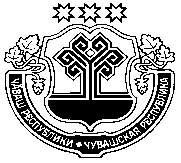 Администрация Порецкого сельского поселенияПорецкого районаЧувашской РеспубликиПОСТАНОВЛЕНИЕ                28 мая 2019 г. № 61с. ПорецкоеАдминистрация Порецкого сельского поселенияПорецкого районаЧувашской РеспубликиПОСТАНОВЛЕНИЕ                28 мая 2019 г. № 61с. ПорецкоеАдминистрация Порецкого сельского поселенияПорецкого районаЧувашской РеспубликиПОСТАНОВЛЕНИЕ                28 мая 2019 г. № 61с. Порецкоеобщий объем прогнозируемого финансирования программы составляет 29 750,6 тыс. рублей, в том числе:2019 год – 8292,7 тыс.  рублей;2020 год – 3591,4 тыс.  рублей;2021 год –  1191,1 тыс.  рублей;2022 год –  1191,1 тыс.  рублей;2023 год –  1191,1 тыс.  рублей;2024 год –  1191,1 тыс.  рублей;2025 год – 1191,1 тыс. рублей;2026-2030 годы - 5955,5 тыс. рублей;2031-2036 годы – 5955,5 тыс. рублей;средства федерального бюджета – 6 151,8  тыс. рублей, в том числе:2019 год – 3663,1 тыс. рублей;2020 год - 2488,7 тыс. рублей;2021 год - 0,00 тыс. рублей;2022 год - 0,00 тыс. рублей;2023 год - 0,00 тыс. рублей;2024 год -0,00 тыс. рублей;2025 год -0,00 тыс.рублей;2026-2030 годы – 0,00 тыс.рублей;2031-3035 года – 0,00 тыс.рублей;средства республиканского бюджета – 2 482,8 тыс.  рублей , в том числе:2019 год – 1212,4 тыс. рублей;2020 год - 79,4 тыс. рублей;2021 год - 79,4 тыс. рублей;2022 год - 79,4 тыс. рублей;2023 год - 79,4 тыс. рублей;2024 год - 79,4 тыс. рублей;2025 год -79,4 тыс.рублей;2026-2030 годы – 397,0 тыс.рублей;2031-3035 года – 397,0 тыс.рублей;средства местных бюджетов – 21 040,0  тыс. рублей, в том числе по годам:2019 год – 3341,2 тыс.  рублей;2020 год – 1023,3 тыс.  рублей;2021 год –  1111,7 тыс.  рублей;2022 год –  1111,7 тыс.  рублей;2023 год –  1111,7 тыс.  рублей;2024 год –  1111,7 тыс.  рублей;2025 год – 1111,7 тыс. рублей;2026-2030 годы - 5558,5 тыс. рублей2031-2036 годы – 5558,5 тыс. рублейсредства внебюджетных источников – 76,0 тыс. рублей , в том числе:2019 год – 76,0 тыс. рублей;2020 год - 0,00 тыс. рублей;2021 год - 0,00 тыс. рублей;2022 год - 0,00 тыс. рублей;2023 год - 0,00 тыс. рублей;2024 год -0,00 тыс. рублей;2025 год -0,00 тыс.рублей;2026-2030 годы – 0,00 тыс.рублей;2031-3035 года – 0,00 тыс.рублей.Объемы и источники финансирования муниципальной программы уточняются при формировании бюджета Порецкого сельского поселения Порецкого района Чувашской Республики на очередной финансовый год и плановый период.»Объемы финансирования подпрограммы с разбивкой по годам реализации программыобщий объем прогнозируемого финансирования подпрограммы составляет 29 750,6 тыс. рублей, в том числе:2019 год – 8292,7 тыс.  рублей;2020 год – 3591,4 тыс.  рублей;2021 год –  1191,1 тыс.  рублей;2022 год –  1191,1 тыс.  рублей;2023 год –  1191,1 тыс.  рублей;2024 год –  1191,1 тыс.  рублей;2025 год – 1191,1 тыс. рублей;2026-2030 годы - 5955,5 тыс. рублей;2031-2036 годы – 5955,5 тыс. рублей;средства федерального бюджета – 6 151,8  тыс. рублей, в том числе:2019 год – 3663,1 тыс. рублей;2020 год - 2488,7 тыс. рублей;2021 год - 0,00 тыс. рублей;2022 год - 0,00 тыс. рублей;2023 год - 0,00 тыс. рублей;2024 год -0,00 тыс. рублей;2025 год -0,00 тыс.рублей;2026-2030 годы – 0,00 тыс.рублей;2031-3035 года – 0,00 тыс.рублей;средства республиканского бюджета – 2 482,8 тыс.  рублей , в том числе:2019 год – 1212,4 тыс. рублей;2020 год - 79,4 тыс. рублей;2021 год - 79,4 тыс. рублей;2022 год - 79,4 тыс. рублей;2023 год - 79,4 тыс. рублей;2024 год - 79,4 тыс. рублей;2025 год -79,4 тыс.рублей;2026-2030 годы – 397,0 тыс.рублей;2031-3035 года – 397,0 тыс.рублей;средства местных бюджетов – 21 040,0  тыс. рублей, в том числе по годам:2019 год – 3341,2 тыс.  рублей;2020 год – 1023,3 тыс.  рублей;2021 год –  1111,7 тыс.  рублей;2022 год –  1111,7 тыс.  рублей;2023 год –  1111,7 тыс.  рублей;2024 год –  1111,7 тыс.  рублей;2025 год – 1111,7 тыс. рублей;2026-2030 годы - 5558,5 тыс. рублей2031-2036 годы – 5558,5 тыс. рублейсредства внебюджетных источников – 76,0 тыс. рублей , в том числе:2019 год – 76,0 тыс. рублей;2020 год - 0,00 тыс. рублей;2021 год - 0,00 тыс. рублей;2022 год - 0,00 тыс. рублей;2023 год - 0,00 тыс. рублей;2024 год -0,00 тыс. рублей;2025 год -0,00 тыс.рублей;2026-2030 годы – 0,00 тыс.рублей;2031-3035 года – 0,00 тыс.рублей.              Объемы и источники финансирования подпрограммы уточняются при формировании бюджета Порецкого сельского поселения Порецкого района Чувашской Республики на очередной финансовый год и плановый период.Наименование муниципальной программы (основного мероприятия, мероприятия)Код бюджетной классификацииКод бюджетной классификацииКод бюджетной классификацииКод бюджетной классификацииИсточники финансированияИсточники финансированияРасходы по годам, тыс. рублейРасходы по годам, тыс. рублейРасходы по годам, тыс. рублейРасходы по годам, тыс. рублейРасходы по годам, тыс. рублейРасходы по годам, тыс. рублейНаименование муниципальной программы (основного мероприятия, мероприятия)ГРБСРзПрЦСРВРИсточники финансированияИсточники финансирования2019202020212022202320242024202520252026-20302026-20302031-2036Программа«Формирование современной городской среды на территории Порецкого сельского поселения»А500000000хВсегоВсего8292.73591.41191,11191,11191,11191,11191,11191,11191,15955,55955,55955,5Программа«Формирование современной городской среды на территории Порецкого сельского поселения»ххА500000000хфедеральный бюджетфедеральный бюджет3663.12488,70,000,000,000,000,000,000,000,000,000,00Программа«Формирование современной городской среды на территории Порецкого сельского поселения»ххА500000000хреспубликанский бюджет Чувашской Республикиреспубликанский бюджет Чувашской Республики1212.479,479,479,479,479,479,479,479,4397,0397,0397,0Программа«Формирование современной городской среды на территории Порецкого сельского поселения»ххА500000000хбюджет  поселениябюджет  поселения3341.21023.31111,71111,71111,71111,71111,71111,71111,75558,55558,55558,5Программа«Формирование современной городской среды на территории Порецкого сельского поселения»ххА500000000хвнебюджетныеисточникивнебюджетныеисточники76,00,000,000,000,000,000,000,000,000,000,000,00ххА510000000хВсегоВсего8292.73591.41191,11191,11191,11191,11191,11191,11191,15955,55955,55955,5Подпрограмма  Благоустройство дворовых и общественных территорий "ххА510000000хфедеральный бюджетфедеральный бюджет3663.12488,70,000,000,000,000,000,000,000,000,000,00Подпрограмма  Благоустройство дворовых и общественных территорий "ххА510000000хреспубликанский бюджет Чувашской Республикиреспубликанский бюджет Чувашской Республики1212.479,479,479,479,479,479,479,479,4397,0397,0397,0Подпрограмма  Благоустройство дворовых и общественных территорий "ххА510000000хбюджет поселениябюджет поселения3341.21023.31111,71111,71111,71111,71111,71111,71111,75558,55558,55558,5Подпрограмма  Благоустройство дворовых и общественных территорий "ххА510000000хвнебюджетные источникивнебюджетные источники76,00,000,000,000,000,000,000,000,000,000,000,00Основное мероприятие 1Содействие благоустройству населенных пунктов Порецкого сельского поселения Порецкого района Чувашской РеспубликиххА510200000хВсегоВсего4491.2714.31111,71111,71111,71111,71111,71111,71111,75558,55558,55558,5Основное мероприятие 1Содействие благоустройству населенных пунктов Порецкого сельского поселения Порецкого района Чувашской Республикиххххфедеральный бюджетфедеральный бюджет0,000,000,000,000,000,000,000,000,000,000,000,00Основное мероприятие 1Содействие благоустройству населенных пунктов Порецкого сельского поселения Порецкого района Чувашской Республикиххххреспубликанский бюджет Чувашской Республикиреспубликанский бюджет Чувашской Республики1177.60,000,000,000,000,000,000,000,000,000,000,00Основное мероприятие 1Содействие благоустройству населенных пунктов Порецкого сельского поселения Порецкого района Чувашской РеспубликиххА510200000хбюджет поселениябюджет поселения3313.6714.31111,71111,71111,71111,71111,71111,71111,75558,55558,55558,5Основное мероприятие 1Содействие благоустройству населенных пунктов Порецкого сельского поселения Порецкого района Чувашской Республикиххххвнебюджетные источникивнебюджетные источники0,000,000,000,000,000,000,000,000,000,000,000,00Мероприятие 1.1Обеспечение уличного освещенияххА510277400хВсегоВсего760,0570,0570,0570,0570,0570,0570,0570,0570,02850,02850,02850,0Мероприятие 1.1Обеспечение уличного освещенияххххфедеральный бюджетфедеральный бюджет0,000,000,000,000,000,000,000,000,000,000,000,00Мероприятие 1.1Обеспечение уличного освещенияххххреспубликанский бюджет Чувашской Республикиреспубликанский бюджет Чувашской Республики0,000,000,000,000,000,000,000,000,000,000,000,00Мероприятие 1.1Обеспечение уличного освещенияххА510277400хбюджет поселениябюджет поселения760,0570,0570,0570,0570,0570,0570,0570,0570,02850,02850,02850,0Мероприятие 1.1Обеспечение уличного освещенияххххвнебюджетные источникивнебюджетные источники0,000,000,000,000,000,000,000,000,000,000,000,00Мероприятие 1.2Реализация мероприятий по благоустройству территорииххА510277420хВсегоВсего1768.5144.3541,7541,7541,7541,7541,7541,7541,72708,52708,52708,5Мероприятие 1.2Реализация мероприятий по благоустройству территорииххххфедеральный бюджетфедеральный бюджет0,000,000,000,000,000,000,000,000,000,000,000,00Мероприятие 1.2Реализация мероприятий по благоустройству территорииххххреспубликанский бюджет Чувашской Республикиреспубликанский бюджет Чувашской Республики0,000,000,000,000,000,000,000,000,000,000,000,00Мероприятие 1.2Реализация мероприятий по благоустройству территорииххА510277420хбюджет поселениябюджет поселения1768.5144.3541,7541,7541,7541,7541,7541,7541,72708,52708,52708,5Мероприятие 1.2Реализация мероприятий по благоустройству территорииххххвнебюджетные источникивнебюджетные источники0,000,000,000,000,000,000,000,000,000,000,000,00Мероприятие 1.3Реализация проектов развития общественной инфраструктуры, основанных на местных инициативахххА5102S6570хВсегоВсего1962.70,000,000,000,000,000,000,000,000,000,000,00Мероприятие 1.3Реализация проектов развития общественной инфраструктуры, основанных на местных инициативаххххххфедеральный бюджет0,000,000,000,000,000,000,000,000,000,000,000,00Мероприятие 1.3Реализация проектов развития общественной инфраструктуры, основанных на местных инициативаххххххреспубликанский бюджет Чувашской Республики1177.60,000,000,000,000,000,000,000,000,000,000,00Мероприятие 1.3Реализация проектов развития общественной инфраструктуры, основанных на местных инициативахххА5102S6570ххбюджет поселения785.10,000,000,000,000,000,000,000,000,000,000,00Мероприятие 1.3Реализация проектов развития общественной инфраструктуры, основанных на местных инициативаххххххвнебюджетные источники0,000,000,000,000,000,000,000,000,000,000,000,00ххА51F200000ххВсего3801.52877.179,479,479,479,479,479,479,4397,0397,0397,0 Основное мероприятие 2.ххА51F200000ххфедеральный бюджет3663.12488,70,00,00,00,00,00,00,00,00,00,0Реализация мероприятий регионального проекта «Формирование комфортной городской среды»ххА51F200000ххреспубликанский бюджет Чувашской Республики34.879,479,479,479,479,479,479,479,4397,0397,0397,0Реализация мероприятий регионального проекта «Формирование комфортной городской среды»ххА51F200000ххбюджет поселения27.6309.00,00,00,00,00,00,00,00,00,00,0Реализация мероприятий регионального проекта «Формирование комфортной городской среды»хххххвнебюджетные источники76,00,00,00,00,00,00,00,00,00,00,00,0Мероприятие 2.1 Реализация программ формирования современной городской средыххА51F2L5550ххВсего3801.52877.179,479,479,479,479,479,479,4397,0397,0397,0Мероприятие 2.1 Реализация программ формирования современной городской средыххА51F2L5550ххфедеральный бюджет3663.12488,70,00,00,00,00,00,00,00,00,00,0Мероприятие 2.1 Реализация программ формирования современной городской средыххА51F2L5550ххреспубликанский бюджет Чувашской Республики34.879,479,479,479,479,479,479,479,4397,0397,0397,0Мероприятие 2.1 Реализация программ формирования современной городской средыххА51F2L5550ххбюджет поселения27.6309.00,00,00,00,00,00,00,00,00,00,0Мероприятие 2.1 Реализация программ формирования современной городской средыххА51F2L5550ххвнебюджетные источники76,00,00,00,00,00,00,00,00,00,00,00,0Наименование муниципальной программы (основного мероприятия, мероприятия)Код бюджетной классификацииКод бюджетной классификацииКод бюджетной классификацииКод бюджетной классификацииКод бюджетной классификацииКод бюджетной классификацииИсточники финансирования       Расходы по годам, тыс. рублей       Расходы по годам, тыс. рублей       Расходы по годам, тыс. рублей       Расходы по годам, тыс. рублей       Расходы по годам, тыс. рублей       Расходы по годам, тыс. рублейНаименование муниципальной программы (основного мероприятия, мероприятия)ГРБСГРБСРзПрРзПрЦСРВРИсточники финансирования2019202020212022202320242024202520252026-20302026-20302031-20362031-2036ххххА510000000хВсего8292.73591.41191,11191,11191,11191,11191,11191,11191,15955,55955,55955,55955,5Подпрограмма  Благоустройство дворовых и общественных территорий "ххххххфедеральный бюджет3663.12488,70,000,000,000,000,000,000,000,000,000,000,00Подпрограмма  Благоустройство дворовых и общественных территорий "ххххххреспубликанский бюджет Чувашской Республики1212.479,479,479,479,479,479,479,479,4397,0397,0397,0397,0Подпрограмма  Благоустройство дворовых и общественных территорий "ххххА510000000хбюджет поселения3341.21023.31111,71111,71111,71111,71111,71111,71111,75558,55558,55558,55558,5Подпрограмма  Благоустройство дворовых и общественных территорий "ххххххвнебюджетные источники76,00,000,000,000,000,000,000,000,000,000,000,000,00Цель: создание условий для системного повышения качества и комфорта городской среды на всей территории Порецкого сельского поселения Порецкого района Чувашской Республики путем реализации в период 2019-2035 годов комплекса мероприятий по благоустройству территорийЦель: создание условий для системного повышения качества и комфорта городской среды на всей территории Порецкого сельского поселения Порецкого района Чувашской Республики путем реализации в период 2019-2035 годов комплекса мероприятий по благоустройству территорийЦель: создание условий для системного повышения качества и комфорта городской среды на всей территории Порецкого сельского поселения Порецкого района Чувашской Республики путем реализации в период 2019-2035 годов комплекса мероприятий по благоустройству территорийЦель: создание условий для системного повышения качества и комфорта городской среды на всей территории Порецкого сельского поселения Порецкого района Чувашской Республики путем реализации в период 2019-2035 годов комплекса мероприятий по благоустройству территорийЦель: создание условий для системного повышения качества и комфорта городской среды на всей территории Порецкого сельского поселения Порецкого района Чувашской Республики путем реализации в период 2019-2035 годов комплекса мероприятий по благоустройству территорийЦель: создание условий для системного повышения качества и комфорта городской среды на всей территории Порецкого сельского поселения Порецкого района Чувашской Республики путем реализации в период 2019-2035 годов комплекса мероприятий по благоустройству территорийЦель: создание условий для системного повышения качества и комфорта городской среды на всей территории Порецкого сельского поселения Порецкого района Чувашской Республики путем реализации в период 2019-2035 годов комплекса мероприятий по благоустройству территорийЦель: создание условий для системного повышения качества и комфорта городской среды на всей территории Порецкого сельского поселения Порецкого района Чувашской Республики путем реализации в период 2019-2035 годов комплекса мероприятий по благоустройству территорийЦель: создание условий для системного повышения качества и комфорта городской среды на всей территории Порецкого сельского поселения Порецкого района Чувашской Республики путем реализации в период 2019-2035 годов комплекса мероприятий по благоустройству территорийЦель: создание условий для системного повышения качества и комфорта городской среды на всей территории Порецкого сельского поселения Порецкого района Чувашской Республики путем реализации в период 2019-2035 годов комплекса мероприятий по благоустройству территорийЦель: создание условий для системного повышения качества и комфорта городской среды на всей территории Порецкого сельского поселения Порецкого района Чувашской Республики путем реализации в период 2019-2035 годов комплекса мероприятий по благоустройству территорийЦель: создание условий для системного повышения качества и комфорта городской среды на всей территории Порецкого сельского поселения Порецкого района Чувашской Республики путем реализации в период 2019-2035 годов комплекса мероприятий по благоустройству территорийЦель: создание условий для системного повышения качества и комфорта городской среды на всей территории Порецкого сельского поселения Порецкого района Чувашской Республики путем реализации в период 2019-2035 годов комплекса мероприятий по благоустройству территорийЦель: создание условий для системного повышения качества и комфорта городской среды на всей территории Порецкого сельского поселения Порецкого района Чувашской Республики путем реализации в период 2019-2035 годов комплекса мероприятий по благоустройству территорийЦель: создание условий для системного повышения качества и комфорта городской среды на всей территории Порецкого сельского поселения Порецкого района Чувашской Республики путем реализации в период 2019-2035 годов комплекса мероприятий по благоустройству территорийЦель: создание условий для системного повышения качества и комфорта городской среды на всей территории Порецкого сельского поселения Порецкого района Чувашской Республики путем реализации в период 2019-2035 годов комплекса мероприятий по благоустройству территорийЦель: создание условий для системного повышения качества и комфорта городской среды на всей территории Порецкого сельского поселения Порецкого района Чувашской Республики путем реализации в период 2019-2035 годов комплекса мероприятий по благоустройству территорийЦель: создание условий для системного повышения качества и комфорта городской среды на всей территории Порецкого сельского поселения Порецкого района Чувашской Республики путем реализации в период 2019-2035 годов комплекса мероприятий по благоустройству территорийЦель: создание условий для системного повышения качества и комфорта городской среды на всей территории Порецкого сельского поселения Порецкого района Чувашской Республики путем реализации в период 2019-2035 годов комплекса мероприятий по благоустройству территорийЦель: создание условий для системного повышения качества и комфорта городской среды на всей территории Порецкого сельского поселения Порецкого района Чувашской Республики путем реализации в период 2019-2035 годов комплекса мероприятий по благоустройству территорийЦель: создание условий для системного повышения качества и комфорта городской среды на всей территории Порецкого сельского поселения Порецкого района Чувашской Республики путем реализации в период 2019-2035 годов комплекса мероприятий по благоустройству территорийОсновное мероприятиеСодействие благоустройству населенных пунктов Порецкого сельского поселения Порецкого района Чувашской РеспубликиххххА510200000хВсего4491.2714.31111,71111,71111,71111,71111,71111,71111,75558,55558,55558,55558,5Основное мероприятиеСодействие благоустройству населенных пунктов Порецкого сельского поселения Порецкого района Чувашской Республикиххххххфедеральный бюджет0,000,000,000,000,000,000,000,000,000,000,000,000,00Основное мероприятиеСодействие благоустройству населенных пунктов Порецкого сельского поселения Порецкого района Чувашской Республикиххххххреспубликанский бюджет Чувашской Республики1177.60,000,000,000,000,000,000,000,000,000,000,000,00Основное мероприятиеСодействие благоустройству населенных пунктов Порецкого сельского поселения Порецкого района Чувашской РеспубликиххххА510200000хбюджет поселения3313.6714.31111,71111,71111,71111,71111,71111,71111,75558,55558,55558,55558,5Основное мероприятиеСодействие благоустройству населенных пунктов Порецкого сельского поселения Порецкого района Чувашской Республикиххххххвнебюджетные источники0,000,000,000,000,000,000,000,000,000,000,000,000,00Мероприятие 1.1Обеспечение уличного освещенияххххА510277400хВсего760,0570,0570,0570,0570,0570,0570,0570,0570,02850,02850,02850,02850,0Мероприятие 1.1Обеспечение уличного освещенияххххххфедеральный бюджет0,000,000,000,000,000,000,000,000,000,000,000,000,00Мероприятие 1.1Обеспечение уличного освещенияххххххреспубликанский бюджет Чувашской Республики0,000,000,000,000,000,000,000,000,000,000,000,000,00Мероприятие 1.1Обеспечение уличного освещенияххххА510277400хбюджет поселения760,0570,0570,0570,0570,0570,0570,0570,0570,02850,02850,02850,02850,0Мероприятие 1.1Обеспечение уличного освещенияххххххвнебюджетные источники0,000,000,000,000,000,000,000,000,000,000,000,000,00Целевой индикатор и показатель муниципальной программы, подпрограммы, увязанные с основным мероприятием 1.1Перевод сети уличного освещения на приборы учетаПеревод сети уличного освещения на приборы учетаПеревод сети уличного освещения на приборы учетаПеревод сети уличного освещения на приборы учетаПеревод сети уличного освещения на приборы учетаПеревод сети уличного освещения на приборы учета%9599100100100100100100100100100100100Мероприятие 1.2Реализация мероприятий по благоустройству территорииххххА510277420хВсего1768.5144.3541,7541,7541,7541,7541,7541,7541,72708,52708,52708,52708,5Мероприятие 1.2Реализация мероприятий по благоустройству территорииххххххфедеральный бюджет0,000,000,000,000,000,000,000,000,000,000,000,000,00Мероприятие 1.2Реализация мероприятий по благоустройству территорииххххххреспубликанский бюджет Чувашской Республики0,000,000,000,000,000,000,000,000,000,000,000,000,00Мероприятие 1.2Реализация мероприятий по благоустройству территорииххххА510277420хбюджет поселения1768.5144.3541,7541,7541,7541,7541,7541,7541,72708,52708,52708,52708,5Мероприятие 1.2Реализация мероприятий по благоустройству территорииххххххвнебюджетные источники0,000,000,000,000,000,000,000,000,000,000,000,000,00Мероприятие 1.3Реализация проектов развития общественной инфраструктуры, основанных на местных инициативахххххА5102S6570хВсего1962.70,000,000,000,000,000,000,000,000,000,000,000,00Мероприятие 1.3Реализация проектов развития общественной инфраструктуры, основанных на местных инициативахххххххфедеральный бюджет0,00,000,000,000,000,000,000,000,000,000,000,000,00Мероприятие 1.3Реализация проектов развития общественной инфраструктуры, основанных на местных инициативаххххА5102S6570А5102S6570хреспубликанский бюджет Чувашской Республики1177,60,000,000,000,000,000,000,000,000,000,000,000,00Мероприятие 1.3Реализация проектов развития общественной инфраструктуры, основанных на местных инициативаххххА5102S6570А5102S6570хбюджет поселения785,10,00,00,00,00,00,00,00,00,00,00,00,0Мероприятие 1.3Реализация проектов развития общественной инфраструктуры, основанных на местных инициативаххххА5102S6570А5102S6570хвнебюджетные источники0.00,00,00,00,00,00,00,00,00,00,00,00,0хххА51F200000А51F200000хВсего3801.52877.179,479,479,479,479,479,479,4397,0397,0397,0397,0 Основное мероприятие 2.хххА51F200000А51F200000хфедеральный бюджет3663.12488,70,00,00,00,00,00,00,00,00,00,00,0Реализация мероприятий регионального проекта «Формирование комфортной городской среды»хххА51F200000А51F200000хреспубликанский бюджет Чувашской Республики34.879,479,479,479,479,479,479,479,4397,0397,0397,0397,0хххА51F200000А51F200000хбюджет поселения27.6309.00,00,00,00,00,00,00,00,00,00,00,0ххххххвнебюджетные источники76,00,00,00,00,00,00,00,00,00,00,00,00,0Мероприятие 2.1 Реализация программ формирования современной городской средыхххА51F2L5550А51F2L5550хВсего3801.52877.179,479,479,479,479,479,479,4397,0397,0397,0397,0Мероприятие 2.1 Реализация программ формирования современной городской средыхххА51F2L5550А51F2L5550хфедеральный бюджет3663.12488,70,00,00,00,00,00,00,00,00,00,00,0Мероприятие 2.1 Реализация программ формирования современной городской средыхххА51F2L5550А51F2L5550хреспубликанский бюджет Чувашской Республики34.879,479,479,479,479,479,479,479,4397,0397,0397,0397,0Мероприятие 2.1 Реализация программ формирования современной городской средыхххА51F2L5550А51F2L5550хбюджет поселения27.6309.00,00,00,00,00,00,00,00,00,00,00,0Мероприятие 2.1 Реализация программ формирования современной городской средыхххА51F2L5550А51F2L5550хвнебюджетные источники76,00,00,00,00,00,00,00,00,00,00,00,00,0